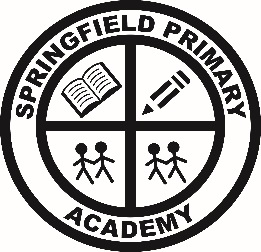 Care, Collaboration, ChallengePerson Specification: Class TeacherCriteriaQualitiesQualifications and experienceQualified teacher statusDegreeSuccessful primary teaching practiceSkills and KnowledgeKnowledge of the National CurriculumKnowledge of effective teaching and learning strategiesA good understanding of how children learnAbility to adapt teaching to meet pupils’ needsAbility to build effective working relationships with pupilsKnowledge of guidance and requirements around safeguarding childrenKnowledge of effective behaviour management strategiesGood ICT skills, particularly using ICT to support learningCharacteristicsA commitment to getting the best outcomes for all pupils and promoting the ethos and values of the schoolHigh expectations for children’s attainment and progressCommitment to maintaining confidentiality at all timesCommitment to safeguarding and equalityAbility to develop good personal relationships within a teamAbility to create a happy, challenging and effective learning environmentAbility to communicate effectively, both orally and in writingA lively, creative and good-humoured approach to all aspects of teaching